Zainab 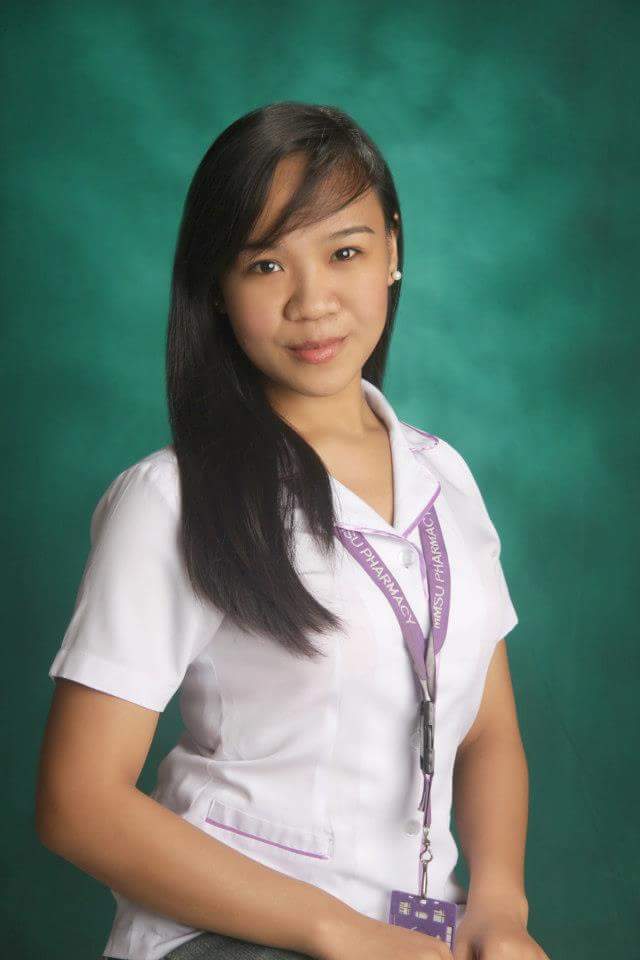 Zainab.361151@2freemail.com  CAREERHighly recognized, I can meet the challenges that your company will entrust me. I am a recognized expert in the field of Pharmacy.ProfileSeeking for a responsible pharmacist position in an organization where I can utilize my active experience and skills for delivering promising work.EDUCATIONBACHELOR OF SCIENCE IN PHARMACY 2009-2013Mariano Marcos State University, Ilocos Norte PhilippinesEXPERIENCEPharmacist in charge October 2013- March 2014South Star Drug Inc.• Assigned in the South Star Drug Retail Outlet in Calamba City, Laguna• Provides drug information to outpatients • Performs patient counseling• Reviewed and filled or compounded the prescription• Monitored and maintained the prescription book and controlled substances book• Replenished stocks in the gondolas and participated in quarterly inventory• Initiated marketing of medications in the hospital’s out-patient pharmacy• Monitors, detects and prevents harmful drug interaction, adverse reactions and medication errors through evaluation of prescriptions' profilesHospital Pharmacist May 2014-September 2016Sta. Teresita Hospital Inc.Provides drug information to both inpatients and outpatientsINTERNSHIPCommunity Pharmacy April 2011Generika Drug CorporationHospital PharmacyMay 2012Baguio General Hospital and Medical Center• Responsible for in-patient pharmacy and medication preparation.• Dispensed antibiotics, medications and controlled substances.• Managed inventory and patients’ prescriptions into database for billing purposes.Industrial Pharmacy April 2012E.L Laboratories Inc.• Performed background research utilizing print and internet chemical literature searches• Carried out data and utilized data management and manipulation software• Assisted in production and quality control laboratory• Operated state of the art analytical equipments including dissolution apparatus, UV-VIS spectrophotometer and performed various separation techniques such as TLC and HPLC with the supervision of the pharmacist in-charged.Major Pharmacy Internship December 2012Generika Drugstore Incorporated• Pharmacy Operation Procedure• Procurement and Inventory Control, Dispensing to Out-patients, Employees, and Monitoring, Drug Storage/Cold Chain Products and Record required by law and other records according to its importance.Trainings And SeminarsBasic pharmacy operation training courseOctober 24, 2013City of pasig, PhilippinesCertificate of attendance: orientation seminar on department of health administrative order no. 56 s. 1989 (revised regulations for the licensing of drug establishments and outlet), r.a 9711 s. 2009 (the food and drug administration act of 2009), updates on edpms version 2.0 and other fda laws)- (FDA and DOH accredited)October 9, 2014City of Laoag,PhilippinesCertificate of attendance: 2015 philippine pharmacist association, inc. National convention: “pharmacy practice standards: based on science, driven by evidence”April 22-26, 2015City of Bacolod, PhilippinesCertificate of attendance: orientation on administartive order 2014-0034 rules and regulations on the licensing of drug establishments engaged in the manufacture, conduct of clinical trial, distribution, importation, exportation and retailing of drug products and issuance of other related authorizationSeptember 10, 2015City of Laoag PhilippinesCertificate of attendance: continuing pharmacy education- “the filipino pharmacists for the filipino people : ensuring better health caren medicines and services” October 3, 2015City of Laoag,Philippines